 О признании утратившими силу некоторых решений Собрания депутатов Большетаябинского сельского поселения Яльчикского района Чувашской РеспубликиВ соответствии с Федеральными законами от 6 октября 2003 года № 131-ФЗ «Об общих принципах организации местного самоуправления в Российской Федерации», Законом Чувашской Республики от 29 марта 2022 года № 31 «О преобразовании муниципальных образований Яльчикского района Чувашской Республики и о внесении изменений в Закон Чувашской Республики «Об установлении границ муниципальных образований Чувашской Республики и наделении их статусом городского, сельского поселения, муниципального района и городского округа», Собрание депутатов Яльчикского муниципального округа Чувашской Республики решило:1. Признать утратившими силу решения Собрания депутатов Большетаябинского сельского поселения Яльчикского района Чувашской Республики:от 18.11.2005 г. № 2/4 «Об учреждении органа местного самоуправления Большетаябинского сельского поселения Яльчикского района Чувашской Республики»; от 14.12.2005 г. № 3/2 «Об утверждении Положения о бюджетном процессе в Большетаябинском сельском поселении Яльчикского района Чувашской Республики»;от 22.08.2006 г. 5/2 «Об утверждении Положения о порядке назначения и проведения собрания граждан в Большетаябинском сельском поселении Яльчикского района»;от 22.08.2006 г. № 5/3 «Об утверждении Положения о порядке реализации правотворческой инициативы граждан на территории Большетаябинского сельского поселения Яльчикского района Чувашской Республики»;от 22.08.2006 г. № 5/4 «Об утверждении Положения о порядке на назначения и Проведения конференции граждан (собрание делегатов) в Большетаябинском сельском поселении Яльчикского района»;от 22.08.2006 г. № 5/5 «Об утверждении  Положения о порядке назначения и проведения опроса граждан Большетаябинского сельского поселения Яльчикского района Чувашской Республики»;от 12.04.2007 г. № 1/1 «О порядке «Установления права ограниченного пользования чужим земельным участком (публичного сервитута) на территории Большетаябинского сельского поселения Яльчикского района»;от 25.11.2008 г. № 8/2 «Об утверждении Генерального плана Большетаябинского сельского поселения Яльчикского района Чувашской Республики и об установлении границ населенных пунктов, входящих в состав Большетаябинского сельского поселения Яльчикского района»;от 14.01.2009 г. №1/1 «Об утверждении  «Схемы санитарной очистки территории  населенных пунктов Большетаябинского сельского поселения Яльчикского района ЧР»;от 27.11.2009 г. 8/4 «Об утверждении Положения о порядке управления и распоряжения муниципальной собственностью Большетаябинского сельского поселения Яльчикского района»;от 28.05.2010 г. 3/2 «О «Положении о муниципальном земельном контроле на территории Большетаябинского  сельского поселения Яльчикского района Чувашской Республики»;от 30.11.2011 г. № 10/3 «О внесении изменений в Положение о муниципальном земельном контроле на территории Большетаябинского сельского поселения Яльчикского района Чувашской Республики»;от 11.04.2014г. 36/2 «О внесении изменений  в Решение Собрания депутатов Большетаябинского сельского поселения от 28 мая 2010г. №4/2 «Положение о муниципальном земельном контроле на территории Большетаябинского сельского поселения Яльчикского района Чувашской Республики»;от 27.01.2015 № 43/3 «О внесении   изменений  в Положение о  муниципальном   земельном   контроле   на  территории Большетаябинского   сельского  поселения Яльчикского района Чувашской Республики»;от 18.06.2010 № 4/4 «О передаче имущества из собственности Большетаябинского сельского поселения Яльчикского района в муниципальную собственность Яльчикского района Чувашской Республики»;от 13.09.2010 г. № 6/2 «О частичной замене дотации на выравнивание бюджетной обеспеченности Большетаябинского с/п Яльчикского района ЧР дополнительным нормативом отчислений от налога на доходы физических лиц»;от 13.09.2010 г. № 6/4 «О передаче имущества и земельных участков из собственности Большетаябинского с/п Яльчикского района в муниципальную собственность Яльчикского района ЧР»;от 26.11.2010 г. №3/4 «О приеме имущества из муниципальной собственности Яльчикского района в собственность Большетаябинского сельского поселения Яльчикского района Чувашской Республики»;от 20.05.2011 № 6/1 «О денежном содержании лиц, замещающих муниципальные должности и должности муниципальной службы и Большетаябинского сельского поселения Яльчикского района Чувашской Республики»;09.09.2011 г. № 8/2 «О внесении изменений в Решение Собрания депутатов Большетаябинского сельского поселения Яльчикского района от 20 мая . №6/1 «О денежном содержании лиц, замещающих муниципальные должности и должности муниципальной службы Большетаябинского сельского поселения Яльчикского района Чувашской Республики»;от 12.11.2012 г. № 21/1 «О внесении изменений в Решение Собрания депутатов Большетаябинского сельского поселения Яльчикского района от 20 мая . №6/1 «О денежном  содержании лиц, замещающих муниципальные должности и должности муниципальной службы Большетаябинского сельского поселения Яльчикского района Чувашской Республики»;от 07.12.2012 № 22/2 «О внесении изменений в Решение Собрания депутатов Большетаябинского сельского поселения Яльчикского района от 20 мая . №6/1 «О денежном содержании лиц, замещающих муниципальные должности и должности  муниципальной службы Большетаябинского сельского поселения Яльчикского района Чувашской Республики»;от 27.06.2013 г.  № 28/2 «О внесении изменений в Решение Собрания депутатов Большетаябинского сельского поселения Яльчикского района от 20 мая . №6/1 «О денежном содержании лиц, замещающих муниципальные должности и должности муниципальной службы Большетаябинского сельского поселения Яльчикского района Чувашской Республики»;от 09.12.2013 г.  № 34/3 «О внесении изменений в Решение Собрания депутатов Большетаябинского сельского поселения Яльчикского района от 20 мая . №6/1 «О денежном  содержании лиц, замещающих муниципальные должности и должности муниципальной службы Большетаябинского сельского поселения Яльчикского района Чувашской Республики»;от 13.12.2017 № 18/8 «О внесении изменений в Решение Собрания депутатов Большетаябинского сельского поселения Яльчикского района от 20 мая 2011 г. №6/1 «О денежном содержании лиц, замещающих муниципальные должности и должности муниципальной службы Большетаябинского сельского поселения Яльчикского района Чувашской Республики»;от 14.10.2019 № 39/1 «О внесении изменений в Решение Собрания депутатов Большетаябинского сельского поселения Яльчикского района от 20 мая 2011 г. №6/1 «О денежном содержании лиц, замещающих муниципальные должности и должности муниципальной службы Большетаябинского сельского поселения Яльчикского района Чувашской Республики»;от 27.10.2020 г. № 2/5 «О внесении изменений в Решение Собрания депутатов Большетаябинского сельского поселения Яльчикского района от 20 мая 2011 г. №6/1 «О денежном содержании лиц, замещающих муниципальные должности и должности муниципальной службы Большетаябинского сельского поселения Яльчикского района Чувашской Республики»;от 09.09.2011 г. № 8/1 «О частичной замене дотации на выравнивание бюджетной обеспеченности  Большетаябинского сельского поселения Яльчикского района Чувашской Республики»;от 24.09.2012 г. № 19/1 «О частичной замене дотации на выравнивание бюджетной обеспеченности Большетаябинского    сельского поселения Яльчикского района    Чувашской Республики дополнительным    нормативом отчислений от налога на доходы    физических лиц»;от 19.09.2013 г. № 31/1 «О частичной замене дотации на выравнивание бюджетной обеспеченности Большетаябинского    сельского поселения Яльчикского района    Чувашской Республики дополнительным    нормативом отчислений от налога на доходы  физических лиц»;от 15.10.2013 г. № 32/1 «Об утверждении  Положения о порядке вырубки зеленых насаждений на территории Большетаябинского сельского поселения Яльчикского района, не входящих в земли государственного лесного фонда Российской Федерации,  и о Методике оценки возмещения компенсационной стоимости за вырубку (снос) зеленых насаждений»;от 27.11.2013 г. 33/1 «О создании Дорожного фонда Большетаябинского сельского поселения Яльчикского района Чувашской Республики»;от 26.12.2013 г. № 35/1 «Об утверждении Положения об организации ритуальных услуг и содержании мест захоронения на территории Большетаябинского сельского поселения»;от 18.08.2014 г. № 37/1 «Об утверждении Положения  о вопросах налогового регулирования в Большетаябинском  сельском поселении  Яльчикского района Чувашской Республики»;от  28.11.2014 г. № 40/1    «О внесении изменений в  Положение  о  вопросах налогового регулирования в Большетаябинском сельском поселении Яльчикского района Чувашской Республики»;от  30.11.2015 г. №3/1    «О внесении изменений в  Положение  о  вопросах налогового регулирования в Большетаябинском сельском поселении Яльчикского района Чувашской Республики»;от 29.05.2018 г.  №22/2    «О внесении изменений в  Положение  о  вопросах налогового регулирования в Большетаябинском сельском поселении Яльчикского района Чувашской Республики»;от 16.10.2018 г.  № 28/2   «О внесении изменений в  Положение  о  вопросах налогового регулирования в Большетаябинском сельском поселении Яльчикского района Чувашской Республики»;от 29.05.2019 г. №  35/2  «О внесении изменений в  Положение  о  вопросах налогового регулирования в Большетаябинском сельском поселении Яльчикского района Чувашской Республики»;от 06.12.2019 г. № 42/3   «О внесении изменений в  Положение  о  вопросах налогового регулирования в Большетаябинском сельском поселении Яльчикского района Чувашской Республики»;от 27.01.2020 г. №  44/1  «О внесении изменений в  Положение  о  вопросах налогового регулирования в Большетаябинском сельском поселении Яльчикского района Чувашской Республики»;от 01.092020 г. № 51/1   «О внесении изменений в  Положение  о  вопросах налогового регулирования в Большетаябинском сельском поселении Яльчикского района Чувашской Республики»;от  22.12.2020 г. № 5/3   «О внесении изменений в  Положение  о  вопросах налогового регулирования в Большетаябинском сельском поселении Яльчикского района Чувашской Республики»;от 30.07.2021 г.  №  11/2  «О внесении изменений в  Положение  о  вопросах налогового регулирования в Большетаябинском сельском поселении Яльчикского района Чувашской Республики»;от  21.06.2022 г. №  26/1  «О внесении изменений в  Положение  о  вопросах налогового регулирования в Большетаябинском сельском поселении Яльчикского района Чувашской Республики»;от 29.09.2014 г. № 38/1 «О частичной замене дотации на выравнивание бюджетной обеспеченности Большетаябинского сельского поселения Яльчикского района Чувашской Республики  дополнительным нормативом отчислений от налога на доходы физических лиц»;от 24.10.2014 г. 39/1 «О передаче осуществления части полномочий по вопросам местного значения Большетаябинского сельского поселения Яльчикского района Чувашской Республики»;от 24.10.2014 г. 39/2 «Об утверждении Порядка освобождения от должности лиц, замещающих муниципальную должность,  в связи с утратой доверия»;от 27.01.2015 г.  № 43/1 « О безвозмездной передаче имущества из собственности Большетаябинского сельского поселения в собственность  Яльчикского района Чувашской Республики»;от 27.02.2015 г. № 44/2 «О социальных гарантиях добровольным пожарным»;от 25.05.2015 г. № 46/1 «Об утверждении схем одномандатных избирательных округов по выборам в представительные органы местного самоуправления  по Большетаябинскому сельскому  поселению Яльчикского района Чувашской Республики»;от 21.08.2015 г. № 19/1 «Об утверждении Порядка проведения конкурса по отбору кандидатур на должность главы Большетаябинского сельского поселения Яльчикского района Чувашской Республики»;от 27.01.2020 г. № 44/3 «О внесении изменений в Порядок проведения конкурса по отбору кандидатур на должность главы Большетаябинского сельского поселения Яльчикского района Чувашской Республики»;от 31.08.2022 г. № 28/1 «О внесении  изменений в  Порядок проведения конкурса по отбору кандидатур на должность главы Большетаябинского сельского поселения Яльчикского района Чувашской Республики»;от 08.10.2015 г. № 1/4 «О частичной замене дотации на выравнивание бюджетной обеспеченности Большетаябинского сельского поселения Яльчикского района Чувашской Республики дополнительным    нормативом отчислений от налога на доходы    физических лиц»;от 08.10.2015 г. № 1/6 «Об утверждении «Положение о депутатской группе «ЕДИНАЯ РОССИЯ» в  Собрании депутатов Большетаябинского  сельского поселения Яльчикского района Чувашской Республики»;от 18.12.2015 г. № 4/3 «О признании утратившим силу Решение Собрания депутатов Большетаябинского сельского поселения Яльчикского района Чувашской Республики от 13 июня 2013 года №27/3  «Об утверждении Порядка образования комиссии, уполномоченной рассматривать вопрос, касающиеся соблюдения требований к служебному (должностному) поведению лиц, замещающих муниципальные должности, и урегулирования конфликта интересов»;от 08.04.2016 № 5/2 «О порядке размещения сведений о доходах, расходах, об имуществе и обязательствах имущественного характера лиц, замещающих муниципальные должности в Большетаябинском сельском поселении Яльчикского района, и членов их семей на официальном сайте Большетаябинского сельского поселения  Яльчикского района,  в  информационно-телекоммуникационной сети «Интернет» и предоставления этих сведений средствам массовой информации для опубликования»;от 08.04.2016 г. № 5/3 «О порядке сообщения лицами, замещающими муниципальные должности, о возникновении личной заинтересованности при исполнении должностных обязанностей, которая приводит или может привести к конфликту интересов»;от 06.11.2018 г. № 29/1 «О внесении изменений в решение Собрания депутатов Большетаябинского сельского поселения Яльчикского района от 08.04.2016 г. 5/3»; от 21.12.2018 г. № 31/1 «О внесении изменений в решение Собрания депутатов Большетаябинского сельского поселения Яльчикского района от 08.04.2016г. №5/3 «О порядке сообщения лицами, замещающими муниципальные должности, муниципальными служащими, осуществляющими полномочия представителя нанимателя (работодателя), о возникновении личной заинтересованности при исполнении должностных обязанностей, которая приводит или может привести к конфликту интересов»;от 08.04.2016 № 5/4 «О порядке назначения и проведения опроса граждан Российской Федерации на территории Большетаябинского сельского поселения или на части его территории»;от 29.04.2016 г. № 6/2 «Об утверждении Положения о проведении конкурса на замещение вакантной должности муниципальной службы в администрации Большетаябинского сельского поселения Яльчикского района Чувашской Республики»;от 27.07.2016 г. № 7/2 «О Порядке создания, реорганизации, ликвидации бюджетных и казенных учреждений Большетаябинского сельского поселения Яльчикского района Чувашской Республики, а также изменения типа муниципальных учреждений Большетаябинского сельского поселения Яльчикского района Чувашской Республики»;от  27.07.2016 г. № 7/4 «О   Регламенте  Собрания  депутатов   Большетаябинского   сельского   поселения  Яльчикского  района Чувашской Республики»;от 28.10.2016 г. № 9/2 « О частичной замене дотации на выравнивание    бюджетной обеспеченности Большетаябинского    сельского поселения Яльчикского района    Чувашской Республики дополнительным    нормативом отчислений от налога на доходы    физических лиц»;    от 28.10.2016 г. № 9/3 «Об утверждении Положения о порядке принятия лицами,  замещающими  муниципальные должности на постоянной основе, почетных и специальных званий, наград и иных знаков отличия (за исключением научных и спортивных) иностранных государств, международных организаций, политических партий, иных общественных объединений и других организаций»;     от 16.12.2016 г. № 10/2 «Об утверждении муниципальных символов (герба и флага) Большетаябинского сельского поселения Яльчикского района Чувашской Республики»;   от 27.04.2017 г. № 13/2 «Об утверждении Положения о проведении конкурса на замещение вакантной должности муниципальной службы в администрации Большетаябинского сельского поселения Яльчикского района»;  от 02.07.2018 г. № 23/1 «О внесении изменений в Положение о проведении конкурса на замещение вакантной должности муниципальной службы в администрации Большетаябинского сельского поселения Яльчикского района»;   от 02.03.2022 г. № 21/3 «О внесении изменений в Положение о проведении конкурса на замещение вакантной должности муниципальной службы в администрации Большетаябинского сельского поселения Яльчикского района»;   от 27.04.2017 г. № 13/3 « О квалификационных   требованиях   к   уровню профессионального образования, стажу муниципальной службы или стажу работы по специальности, направлению подготовки, необходимые для замещения должностей муниципальной службы в администрации Большетаябинского сельского поселения Яльчикского района»;   от 08.06.2017 г. № 14/2 «Об утверждении Положения о регулировании отдельных правоотношений, связанных с участием граждан в охране общественного порядка на территории Большетаябинского сельского поселения»;   от 06.09.2017 г. № 15/2 «О частичной замене дотации на выравнивание бюджетной обеспеченности Большетаябинского сельского поселения Яльчикского района Чувашской Республики дополнительным нормативом отчислений от налога на доходы физических лиц»;  от 13.12.2017 г. № 18/5 «Об утверждении Правил благоустройства территории Большетаябинского сельского поселения Яльчикского района Чувашской Республики»;     от 21.08.2018 г. № 25/3 «О внесении изменений в Правила благоустройства территории Большетаябинского сельского поселения Яльчикского района Чувашской Республики»;   от 25.06.2019 г.№ 36/1 « О внесении изменений в Правила благоустройства территории Большетаябинского сельского поселения Яльчикского района Чувашской Республики»;  от 13.12.2017 г. № 18/6 «Об утверждении новой редакции Правил землепользования и застройки Большетаябинского сельского поселения Яльчикского района Чувашской Республики»;  от 29.05.2019 г. № 35/3 «О внесении изменений Правила землепользования и застройки Большетаябинского сельского поселения Яльчикского района Чувашской Республики»;   от  28.05.2021 г. № 10/2 « О внесении изменений в Правила землепользования и застройки Большетаябинского сельского поселения Яльчикского района Чувашской Республики собственникам зданий, строений, сооружений либо помещений в них, расположенных на таких земельных участках»;  от 22.02.2022 г. № 20/2 «О внесении изменений в Правила землепользования и застройки Большетаябинского поселения Яльчикского района Чувашской Республики в части градостроительного зонирования»; от  03.06.2022 г. № 25/2 «О внесении изменений в Правила землепользования и застройки Большетаябинского поселения Яльчикского района Чувашской Республики в части градостроительного зонирования»;   от 31.08.2022 г. № 28/3 « О внесении изменений в Правила землепользования  и застройки Большетаябинского сельского поселения Яльчикского района Чувашской Республики»;    от  31.01.2018 г. № 19/1 «О порядке премирования, выплаты материальной помощи, единовременной выплаты при предоставлении ежегодного оплачиваемого отпуска и единовременного поощрения работников администрации Большетаябинского сельского поселения Яльчикского района»;  от  28.03.2018 г. № 20/2 «Об утверждении местных нормативов градостроительного проектирования Большетаябинского сельского поселения Яльчикского района Чувашской Республики»;      от  06.07.2018 г. № 24/1 «О проведении конкурса по отбору кандидатур на должность главы Большетаябинского сельского поселения Яльчикского района Чувашской Республики»;    от  06.07.2018 г. № 24/2 « Об образовании конкурсной комиссии на проведение конкурса на замещение должности главы Большетаябинского сельского поселения Яльчикского района Чувашской Республики»;    от  21.08.2018 г. № 25/2 «О признании утратившим силу решения Собрания депутатов Большетаябинского сельского поселения Яльчикского района»;     от  28.09.2018 г. № 27/1 « О частичной замене дотации на выравнивание бюджетной обеспеченности Большетаябинского    сельского поселения Яльчикского района    Чувашской Республики дополнительным    нормативом отчислений от налога на доходы    физических лиц»;    от  28.09.2018 г. № 27/2 «Об утверждении Положения О депутатском запросе депутата  Большетаябинского сельского поселения»;от 04.12.2018 г. № 30/2 «Об утверждении Порядка определения размера арендной платы за земельные участки, находящиеся в собственности Большетаябинского сельского поселения Яльчикского района Чувашской Республики, предоставленные в аренду без торгов»;    от 20.12.2019 г. № 43/1 «О внесении изменений в Порядок определения размера арендной платы за земельные участки, находящиеся в собственности Большетаябинского сельского поселения Яльчикского района Чувашской Республики, предоставленные в аренду без торгов»;   от  02.03.2022 г. № 21/2 «О внесении изменений в решение Собрания депутатов Большетаябинского сельского поселения Яльчикского района Чувашской Республики №30/2 от 04.12.2018»;от 21.12.2018 г. № 31/4 «  Об утверждении перечня должностей муниципальной службы администрации Большетаябинского сельского поселения Яльчикского района Чувашской Республики, при назначении на которые граждане и при замещении которых муниципальные служащие администрации Большетаябинского сельского поселения Яльчикского района Чувашской Республики обязаны представлять сведения о своих доходах, об имуществе и обязательствах имущественного характера, а также сведения о доходах, об имуществе и обязательствах имущественного характера своих супруги (супруга) и несовершеннолетних детей»;     от 28.03.2019 г. № 33/2 «О передаче муниципального имущества Большетаябинского сельского поселения Яльчикского района в собственность Яльчикского района Чувашской Республики»;      от  17.04.2019 г. № 34/1 « Об утверждении Положения о старосте сельского населенного пункта Большетаябинского сельского поселения Яльчикского района Чувашской Республики и об отдельных вопросах, связанных с деятельностью и статусом старосты»; от  06.11.2019 г. № 41/1 «О внесении изменений в Положение о старосте сельского населенного пункта Большетаябинского сельского поселения Яльчикского района Чувашской Республики и об отдельных вопросах, связанных с деятельностью и статусом старосты»;       от  17.04.2019 г. № 34/2 « О Порядке проведения конкурса «Лучший староста сельского населенного пункта» Большетаябинского сельского поселения»;    от 17.04.2019 г. № 34/4 « О Порядке предоставления главными распорядителями средств бюджета Большетаябинского сельского поселения Яльчикского района Чувашской Республики в финансовый отдел администрации Яльчикского района Чувашской Республики информации о совершаемых действиях, направленных на реализацию Большетаябинским сельским поселением Яльчикского района Чувашской Республики права регресса, либо об отсутствии оснований для предъявления иска о взыскании денежных средств в порядке регресса»;       от 25.06.2019 г. № 36/2 «  О порядке принятия решений об условиях приватизации муниципального имущества Большетаябинского сельского поселения Яльчикского района Чувашской Республики»;     от 22.07.2019 г. № 37/1 «Порядок создания и использования парковок (парковочных мест), расположенных на автомобильных дорогах общего пользования местного значения Большетаябинского сельского поселения»;   от  27.09.2019 г. № 38/1 «  О частичной замене дотации на выравнивание    бюджетной обеспеченности Большетаябинского сельского поселения Яльчикского района Чувашской Республики дополнительным нормативом отчислений от налога на доходы    физических лиц»;     от  06.12.2019 г. № 42/2 « Об утверждении Положения о регулировании бюджетных правоотношений в Большетаябинском сельском поселении Яльчикского района Чувашской Республики»;     от  10.11.2020 г. № 3/3 «О приостановлении действия отдельных положений Положения о регулировании бюджетных правоотношений в Большетаябинском сельском поселении Яльчикского района Чувашской Республики и установлении особенностей исполнения бюджета Большетаябинского сельского поселения Яльчикского района Чувашской Республики в 2020 году»;     от  22.12.2020 г. № 5/2 «О внесении изменений в Положение о регулировании бюджетных правоотношений в Большетаябинском сельском поселении Яльчикского района Чувашской Республики»;  от  20.12.2019 г. № 43/2 «Об утверждении Положения  о порядке организации и проведения общественных обсуждений или публичных слушаний по проектам генеральных планов, проектам правил землепользования и застройки, проектам планировки территории, проектам межевания территории, проектам правил благоустройства территорий, проектам, предусматривающим внесение изменений в один из указанных утвержденных документов, проектам решений о предоставлении разрешения на условно разрешенный вид использования земельного участка или объекта капитального строительства, проектам решений о предоставлении разрешения на отклонение от предельных параметров разрешенного строительства, реконструкции объектов капитального строительства  на территории Большетаябинского сельского  поселения»;     от 30.04.2021 г. № 9/2 «О внесении изменений в решение Собрания депутатов Большетаябинского сельского поселения Яльчикского района от 20.12.2019 №43/2»;    от  27.01.2020 г. № 44/2 « О Порядке принятия решения о применении к депутату, выборному должностному лицу местного самоуправления мер ответственности, указанных в части 5.4.1 статьи 35 Закона Чувашской Республики «Об организации местного самоуправления в Чувашской Республике»;      от 10.11.2020 г. № 3/2 «  О внесении изменений в Решение Собрания депутатов Большетаябинского сельского поселения Яльчикского района от 27.01.2020 № 2/1 «О Порядке принятия решения о применении к депутату, выборному должностному лицу местного самоуправления мер ответственности, указанных в части 5.4.1 статьи 35 Закона Чувашской Республики «Об организации местного самоуправления в Чувашской Республике»»;     от  25.02.2020 г. № 45/2 «О Порядке представления сведений о доходах, расходах, об имуществе и обязательствах имущественного характера лицами, замещающими муниципальную должность Собрания депутатов Большетаябинского  сельского поселения Яльчикского района Чувашской Республики, и членов их семей для размещения на официальном сайте Большетаябинского  сельского поселения Яльчикского района Чувашской  Республики в информационно-телекоммуникационной сети «Интернет» и (или) предоставления для опубликования средствам массовой информации»;   от  18.02.2021 г. № 6/2 « О внесении изменений в Порядок представления сведений о доходах, расходах, об имуществе и обязательствах имущественного характера лицами, замещающими муниципальную должность Собрания депутатов Большетаябинского сельского поселения Яльчикского района Чувашской Республики, и членов их семей для размещения на официальном сайте Большетаябинского сельского поселения Яльчикского района Чувашской Республики в информационно- телекоммуникационной сети «Интернет» и (или) предоставления для опубликования средствам массовой информации»;  от  26.01.2022 г. № 18/1 «О внесении изменений в Решение Собрания депутатов  Большетаябинского сельского поселения от 25.02.2020 №45/2»;   от  25.03.2021 г. № 2/6 « О частичной замене дотации на выравнивание бюджетной обеспеченности Большетаябинского сельского поселения Яльчикского района Чувашской Республики дополнительным нормативом отчислений от налога на доходы    физических лиц»;  от  25.03.2021 г. № 8/1 « О передаче муниципального имущества Большетаябинского сельского поселения Яльчикского района в собственность Яльчикского сельского поселения Яльчикского района»;   от 30.04.2021 г. № 9/1 « Об утверждении Порядка предоставления рассрочки платежа по договорам купли-продажи земельных участков, находящихся в муниципальной собственности Большетаябинского сельского поселения Яльчикского района собственникам зданий, строений, сооружений либо помещений в них, расположенных на таких земельных участках»;  от  15.10.2021 г. № 14/1 «Об утверждении положения о муниципальном контроле в сфере благоустройства на территории Большетаябинского сельского поселения»;от  17.12.2021 г. № 17/1 «О согласии на преобразование муниципальных образований путем объединения всех поселений, входящих в состав Яльчикского района Чувашской Республики, и наделения вновь образованного муниципального образования статусом муниципального округа с наименованием Яльчикский муниципальный округ Чувашской Республики с административным центром: село Яльчики»;от  03.02.2022 г. № 19/1 «О согласии на преобразование муниципальных образований путем объединения всех поселений, входящих                 в состав Яльчикского района Чувашской Республики, и наделения вновь образованного муниципального образования статусом муниципального округа с наименованием Яльчикский муниципальный округ Чувашской Республики с административным центром: село Яльчики»;от  31.05.2022 г. № 24/2  «Об утверждении Положения о проведении аттестации муниципальных служащих в   администрации Большетаябинского сельского поселения»;от 03.06.2022 г. № 25/1 «Об утверждении Положения о муниципальном контроле на автомобильном транспорте, городском наземном электрическом транспорте и в дорожном хозяйстве в границах населенных пунктов Большетаябинского сельского поселения Яльчикского района Чувашской Республики»;от 31.08.2022 г. № 28/2 «Порядок проведения осмотра зданий, сооружений в целях оценки их технического состояния и надлежащего технического обслуживания в соответствии с требованиями технических регламентов к конструктивными и другими характеристикам надежности безопасности объектов, требованиями проектной документации указанных объектов на территорию Большетаябинского сельского поселения».Председатель Собрания депутатов Яльчикского  муниципального округа Чувашской Республики                                                                  В.В.СядуковЧёваш РеспубликиЕлч.к муниципаллё округ.н депутатсен Пухёв.ЙЫШЁНУ2023 =?  июл.н 27 -м.ш. № 5/16-с                            Елч.к ял.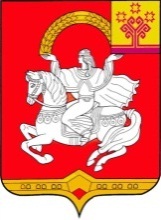      Чувашская  РеспубликаСобрание депутатов Яльчикского муниципального округаРЕШЕНИЕ       « 27 »  июля  2023 г. №  5/16-с                                 село Яльчики